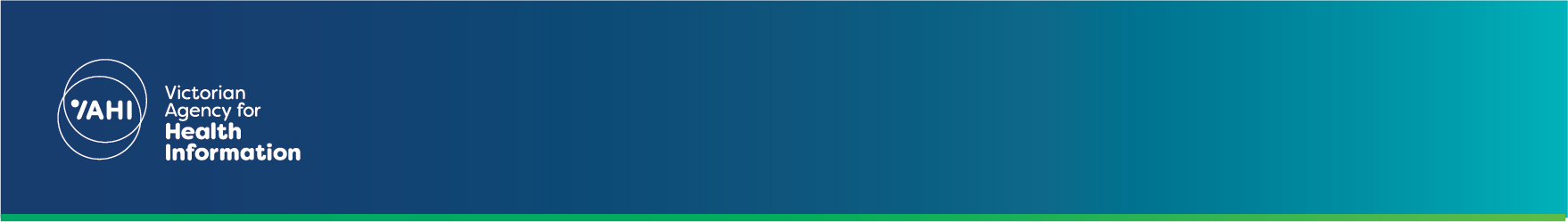 Contents Residential (CCU) 2019–20 Q4	2Residential (CCU) 2019–20 Q1–Q4	3Extended care 2019–20 Q4	4Extended care 2019–20 Q1–Q4	5Metropolitan PARC 2019–20 Q4	6Rural PARC 2019–20 Q4	7Metropolitan PARC 2019–20 Q1–Q4	8Rural PARC 2019–20 Q1–Q4	9Indicator descriptions and notes	10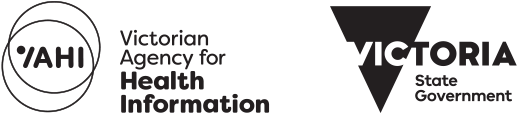 Indicator descriptions and notes*Youth PARC HoNOS KPIs reflect the scale applicable to the outcome measurement setting their subcentre was set up with (e.g. Dandenong Youth PARC is set up with an adult outcome measurement setting, so rates displayed here include HoNOS entries and exclude any HoNOSCA entries. Peninsula Youth PARC (16-17) subcentre is set up with a CAMHS outcome measurement setting, so rates displayed here include only HoNOSCA entries).Residential (CCU)
2019–20 Q4Residential (CCU)
2019–20 Q4Beds per 
10,000 populationBed occupancy (incl leave)Leave days per occupied bed daysAverage duration of treatment to date (days)Consumers concurrently on a CTOHoNOS complianceAverage HoNOS at episode startBASIS32 
offeredBASIS32 completedAlfred HealthInner South East (The Alfred)0.993 %0 %230.833 %85 %15.581 %42 %Austin HealthNorth East (Austin)1.871 %20 %342.825 %94 %13.056 %56 %Eastern HealthCentral East (Box Hill)0.882 %0 %323.730 %71 %21.052 %19 %Eastern HealthOuter East (Maroondah)0.793 %0 %405.111 %51 %27.445 %6 %Eastern HealthTOTAL0.788 %0 %364.419 %60 %25.548 %12 %Melbourne HealthInner West (RMH)0.978 %1 %481.668 %56 %14.017 %6 %Melbourne HealthMid West (Sunshine)0.881 %4 %189.729 %94 %12.416 %13 %Melbourne HealthNorth West (Broadmeadows)0.881 %2 %265.925 %88 %20.890 %68 %Melbourne HealthNorthern0.885 %0 %691.955 %85 %15.078 %67 %Melbourne HealthTOTAL0.882 %2 %391.243 %84 %16.453 %41 %Monash HealthDandenong1.081 %0 %378.260 %84 %20.674 %52 %Monash HealthMiddle South (Monash Adult)1.073 %0 %230.433 %95 %13.373 %55 %Monash HealthTOTAL0.677 %0 %302.448 %89 %17.673 %53 %Peninsula HealthPeninsula1.289 %10 %631.69 %100 %25.083 %71 %St Vincent's HospitalInner East (St Vincent's)1.163 %7 %357.612 %89 %17.882 %59 %Mercy HealthSouth West (Werribee)0.780 %0 %495.636 %77 %12.473 %42 %TOTAL METRO0.881 %3 %383.533 %81 %17.664 %42 %Ballarat HealthGrampians35 %10 %1,729.575 %71 %14 %0 %Barwon HealthBarwon0.746 %1 %101.031 %87 %18.220 %33 %Bendigo HealthLoddon/Southern Mallee0.871 %0 %140.710 %75 %14.755 %55 %Goulburn Valley HealthGoulburn & Southern1.199 %0 %213.17 %82 %6.727 %9 %Latrobe RegionalGippsland0.988 %2 %111.532 %90 %15.063 %63 %Albury Wodonga HealthNorth East & Border3.484 %0 %906.13 %76 %14.073 %54 %TOTAL RURAL0.970 %1 %466.618 %80 %14.449 %41 %TOTAL STATEWIDE0.978 %3 %405.829 %81 %16.660 %42 %Residential (CCU)
2019–20 Q1–Q4Residential (CCU)
2019–20 Q1–Q4Beds per 
10,000 populationBed occupancy (incl leave)Leave days per occupied bed daysAverage duration of treatment to date (days)Consumers concurrently on a CTOHoNOS complianceAverage HoNOS at episode startBASIS32 
offeredBASIS32 completedAlfred HealthInner South East (The Alfred)0.989 %0 %230.439 %79 %13.287 %48 %Austin HealthNorth East (Austin)1.876 %21 %479.621 %94 %11.460 %53 %Eastern HealthCentral East (Box Hill)0.882 %0 %257.444 %85 %19.748 %32 %Eastern HealthOuter East (Maroondah)0.787 %0 %414.118 %68 %19.365 %14 %Eastern HealthTOTAL0.784 %0 %330.929 %76 %19.556 %23 %Melbourne HealthInner West (RMH)0.981 %5 %497.252 %62 %13.147 %33 %Melbourne HealthMid West (Sunshine)0.882 %9 %206.131 %90 %13.926 %21 %Melbourne HealthNorth West (Broadmeadows)0.881 %9 %258.036 %93 %12.784 %75 %Melbourne HealthNorthern0.883 %0 %607.758 %87 %13.557 %39 %Melbourne HealthTOTAL0.882 %6 %367.243 %85 %13.353 %42 %Monash HealthDandenong1.089 %0 %384.966 %86 %20.373 %51 %Monash HealthMiddle South (Monash Adult)1.086 %0 %294.830 %95 %17.674 %58 %Monash HealthTOTAL0.687 %0 %339.851 %90 %19.274 %54 %Peninsula HealthPeninsula1.290 %11 %504.540 %92 %20.684 %44 %St Vincent's HospitalInner East (St Vincent's)1.161 %8 %263.121 %91 %18.978 %44 %Mercy HealthSouth West (Werribee)0.792 %0 %389.835 %82 %13.580 %45 %TOTAL METRO0.883 %5 %356.739 %85 %16.367 %42 %Ballarat HealthGrampians42 %26 %590.256 %63 %11.340 %11 %Barwon HealthBarwon0.769 %8 %129.527 %94 %15.229 %45 %Bendigo HealthLoddon/Southern Mallee0.864 %0 %115.529 %73 %17.061 %50 %Goulburn Valley HealthGoulburn & Southern1.1107 %0 %297.517 %66 %9.629 %16 %Latrobe RegionalGippsland0.991 %8 %156.942 %93 %14.174 %64 %Albury Wodonga HealthNorth East & Border3.488 %4 %686.66 %86 %13.083 %67 %TOTAL RURAL0.973 %5 %321.128 %82 %14.259 %48 %TOTAL STATEWIDE0.980 %5 %345.736 %84 %15.765 %44 %Extended care
2019–20 Q4Extended care
2019–20 Q4Bed occupancy (incl leave)Leave days per occupied bed daysAverage duration of treatment to date (days)Seclusions per 1,000 bed daysHoNOS complianceAverage HoNOS at episode startBASIS32 
offeredBASIS32 completedAustin HealthNorth East (Austin)86 %0 %773.20.781 %17.367 %17 %Melbourne HealthMid West (Sunshine)98 %4 %1,113.34.9100 %16.384 %55 %Monash HealthCasey66 %3 %229.00.0100 %19.00 %0 %Monash HealthDandenong98 %0 %751.83.496 %24.098 %24 %Monash HealthTOTAL92 %1 %680.93.097 %22.883 %20 %TOTAL METRO92 %1 %806.62.893 %18.979 %28 %Ballarat HealthGrampians78 %0 %345.712.993 %21.073 %0 %Bendigo HealthLoddon/Southern Mallee90 %0 %112.20.093 %16.3Latrobe RegionalGippsland100 %1 %48.40.0100 %17.833 %6 %South West HealthSouth West Health Care93 %0 %181.90.078 %10.00 %0 %TOTAL RURAL88 %0 %152.03.293 %16.940 %2 %TOTAL STATEWIDE91 %1 %576.82.993 %17.369 %21 %Extended care
2019–20 Q1–Q4Extended care
2019–20 Q1–Q4Bed occupancy (incl leave)Leave days per occupied bed daysAverage duration of treatment to date (days) Seclusions per 1,000 bed daysHoNOS complianceAverage HoNOS at episode startBASIS32 
offeredBASIS32 completedAustin HealthNorth East (Austin)80 %3 %691.62.583 %15.671 %9 %Melbourne HealthMid West (Sunshine)98 %10 %952.04.4100 %17.283 %39 %Monash HealthCasey57 %1 %232.00.0100 %19.20 %0 %Monash HealthDandenong95 %3 %645.43.096 %19.794 %15 %Monash HealthTOTAL88 %3 %586.32.796 %19.680 %13 %TOTAL METRO88 %5 %697.73.093 %17.978 %18 %Ballarat HealthGrampians88 %2 %477.813.297 %22.477 %8 %Bendigo HealthLoddon/Southern Mallee79 %9 %126.11.184 %14.8Latrobe RegionalGippsland100 %2 %52.60.074 %16.934 %3 %South West HealthSouth West Health Care95 %13 %197.90.053 %11.60 %0 %TOTAL RURAL86 %6 %160.24.481 %16.142 %4 %TOTAL STATEWIDE88 %5 %438.83.488 %16.868 %14 %Metropolitan PARC
2019–20 Q4Metropolitan PARC
2019–20 Q4Metropolitan PARC
2019–20 Q4Bed occupancy (incl leave)Average length of stay (days)Leave days per occupied bed daysAverage duration of treatment to date (days)Separations followed by an acute admissionConsumers concurrently on a CTOHoNOS complianceAverage HoNOS at episode startAlfred HealthInner South East (The Alfred)Alfred PARC65 %15.50 %14.58 %18 %92 %9.1Austin HealthNorth East (Austin)Austin PARC43 %15.511 %14.612 %7 %96 %11.5Eastern HealthCentral East (Box Hill)Linwood House PARC51 %15.60 %16.38 %13 %100 %12.3Eastern HealthOuter East (Maroondah)Maroondah PARC65 %14.30 %16.414 %11 %92 %16.4Eastern HealthTOTAL59 %14.90 %16.311 %12 %95 %14.7Melbourne HealthInner West (RMH)Arion PARC42 %27.12 %144.28 %45 %39 %12.6Melbourne HealthMid West (Sunshine)Mid West PARC53 %21.01 %20.38 %14 %98 %11.3Melbourne HealthNorth West (Broadmeadows)Broadmeadows PARC68 %19.82 %18.815 %12 %100 %14.2Melbourne HealthNorthernNorthern PARC55 %18.30 %18.27 %14 %94 %14.5Melbourne HealthTOTAL54 %20.81 %40.310 %19 %89 %13.4Monash HealthCaseyCasey Adult PARC35 %13.20 %12.313 %7 %98 %14.0Monash HealthCaseyCasey Extended PARC77 %138.40 %105.40 %14 %100 %16.4Monash HealthCaseyTotal 56 %44.50 %43.410 %10 %98 %14.4Monash HealthDandenongDandenong Youth PARC*54 %12.50 %12.12 %17 %82 %16.9Monash HealthDandenongSpringvale Women's PARC57 %16.30 %22.04 %7 %98 %13.1Monash HealthDandenongTotal 56 %13.90 %15.63 %14 %88 %15.4Monash HealthMiddle South (Monash Adult)Clayton PARC12 %15.30 %12.725 %22 %92 %14.9Monash HealthTOTAL47 %22.80 %24.66 %13 %92 %15.1Peninsula HealthPeninsulaPeninsula PARC, Adult78 %18.110 %17.98 %0 %99 %14.1Peninsula HealthPeninsulaPeninsula PARC, Youth (16-17)25 %15.80 %14.40 %0 %100 %20.0Peninsula HealthPeninsulaPeninsula PARC, Youth (18-25)51 %12.37 %13.010 %7 %98 %18.2Peninsula HealthPeninsulaTotal 60 %15.99 %15.88 %3 %98 %15.9St Vincent's HospitalInner East (St Vincent's)St Vincent's PARC81 %24.614 %20.715 %5 %95 %18.2Mercy HealthSouth West (Werribee)Werribee PARC54 %24.70 %22.55 %20 %98 %8.5TOTAL METRO55 %19.43 %23.89 %12 %93 %14.0TOTAL STATEWIDE55 %17.52 %23.411 %12 %91 %14.1Rural PARC
2019–20 Q4Rural PARC
2019–20 Q4Rural PARC
2019–20 Q4Bed occupancy (incl leave)Average length of stay (days)Leave days per occupied bed daysAverage duration of treatment to date (days)Separations followed by an acute admissionConsumers concurrently on a CTOHoNOS complianceAverage HoNOS at episode startBarwon HealthBarwonBarwon PARC64 %12.86 %11.817 %27 %98 %13.7Bendigo HealthLoddon/Southern MalleeBendigo PARC52 %12.70 %12.410 %11 %89 %17.0Bendigo HealthOuter East (Maroondah)Bendigo Youth PARC*58 %10.20 %12.218 %3 %99 %16.4Bendigo HealthTOTALTotal 55 %11.40 %12.314 %7 %94 %16.7Goulburn Valley HealthGoulburn & SouthernGoulburn Valley MIF PARC104 %11.40 %50.415 %19 %96 %12.7Latrobe RegionalGippslandPARCS - Prevention / Recovery Care Service4 %3 %7.80 %0 %0 %Mildura Base HospitalNorthern MalleePARC71 %27.70 %40.220 %24 %83 %15.1Albury Wodonga HealthNorth East & BorderJarrah Retreat PARC60 %16.80 %15.510 %3 %69 %11.8South West HealthSouth West Health CarePARC Inpat34 %15.90 %14.410 %4 %71 %8.8TOTAL RURAL56 %13.71 %22.614 %12 %88 %14.3TOTAL STATEWIDE55 %17.52 %23.411 %12 %91 %14.1Metropolitan PARC
2019–20 Q1–Q4Metropolitan PARC
2019–20 Q1–Q4Metropolitan PARC
2019–20 Q1–Q4Bed occupancy (incl leave)Average length of stay (days)Leave days per occupied bed daysAverage duration of treatment to date (days) Separations followed by an acute admissionConsumers concurrently on a CTOHoNOS complianceAverage HoNOS at episode startAlfred HealthInner South East (The Alfred)Alfred PARC67 %16.80 %17.37 %15 %92 %9.8Austin HealthNorth East (Austin)Austin PARC58 %17.611 %19.28 %13 %97 %12.9Eastern HealthCentral East (Box Hill)Linwood House PARC70 %17.10 %22.79 %15 %100 %13.4Eastern HealthOuter East (Maroondah)Maroondah PARC87 %16.40 %22.510 %13 %98 %16.2Eastern HealthTOTAL79 %16.70 %22.610 %14 %99 %15.1Melbourne HealthInner West (RMH)Arion PARC71 %31.37 %61.710 %36 %38 %12.9Melbourne HealthMid West (Sunshine)Mid West PARC75 %20.41 %21.68 %6 %99 %12.6Melbourne HealthNorth West (Broadmeadows)Broadmeadows PARC81 %19.96 %21.29 %11 %99 %15.3Melbourne HealthNorthernNorthern PARC75 %20.20 %24.110 %17 %89 %13.3Melbourne HealthTOTAL75 %22.13 %29.39 %15 %86 %13.7Monash HealthCaseyCasey Adult PARC69 %17.80 %18.48 %10 %94 %13.9Monash HealthCaseyCasey Extended PARC91 %138.20 %124.812 %30 %100 %13.4Monash HealthCaseyTotal 80 %35.00 %37.59 %14 %95 %13.8Monash HealthDandenongDandenong Youth PARC*71 %14.20 %15.510 %10 %87 %14.4Monash HealthDandenongSpringvale Women's PARC66 %21.40 %26.44 %12 %97 %10.3Monash HealthDandenongTotal 69 %16.80 %19.28 %11 %91 %12.9Monash HealthMiddle South (Monash Adult)Clayton PARC55 %20.10 %22.39 %8 %98 %12.5Monash HealthTOTAL71 %22.80 %25.88 %11 %94 %13.1Peninsula HealthPeninsulaPeninsula PARC, Adult85 %18.511 %19.28 %2 %99 %14.5Peninsula HealthPeninsulaPeninsula PARC, Youth (16-17)43 %20.726 %20.30 %0 %96 %16.2Peninsula HealthPeninsulaPeninsula PARC, Youth (18-25)83 %18.319 %18.65 %4 %98 %16.5Peninsula HealthPeninsulaTotal 78 %18.615 %19.06 %2 %99 %15.4St Vincent's HospitalInner East (St Vincent's)St Vincent's PARC83 %20.017 %27.39 %7 %98 %17.9Mercy HealthSouth West (Werribee)Werribee PARC83 %25.70 %27.613 %22 %96 %10.1TOTAL METRO74 %20.54 %24.49 %12 %94 %13.8TOTAL STATEWIDE73 %19.34 %23.610 %11 %90 %13.9Rural PARC
2019–20 Q1–Q4Rural PARC
2019–20 Q1–Q4Rural PARC
2019–20 Q1–Q4Bed occupancy (incl leave)Average length of stay (days)Leave days per occupied bed daysAverage duration of treatment to date (days)Separations followed by an acute admissionConsumers concurrently on a CTOHoNOS complianceAverage HoNOS at episode startBarwon HealthBarwonBarwon PARC75 %14.312 %16.110 %15 %96 %14.2Bendigo HealthLoddon/Southern MalleeBendigo PARC71 %13.70 %14.914 %6 %82 %15.5Bendigo HealthOuter East (Maroondah)Bendigo Youth PARC*78 %14.40 %20.513 %2 %94 %17.0Bendigo HealthTOTALTotal 75 %14.10 %17.414 %4 %88 %16.3Goulburn Valley HealthGoulburn & SouthernGoulburn Valley MIF PARC101 %15.60 %30.213 %15 %64 %13.6Latrobe RegionalGippslandPARCS - Prevention / Recovery Care Service48 %17.39 %18.26 %3 %82 %9.9Mildura Base HospitalNorthern MalleePARC70 %28.50 %40.815 %17 %93 %14.3Albury Wodonga HealthNorth East & BorderJarrah Retreat PARC57 %17.18 %17.211 %5 %70 %12.5South West HealthSouth West Health CarePARC Inpat59 %21.40 %24.213 %9 %85 %10.1TOTAL RURAL70 %16.83 %21.712 %8 %83 %14.0TOTAL STATEWIDE73 %19.34 %23.610 %11 %90 %13.9SettingKPIDescriptionTargetNotesResidential (CCU)Beds per 10,000 populationNumber of funded residential community care unit (CCU) beds per 10,000 population aged 18 to 64 years in the area mental health service.Population estimates are based on Victoria in Future 2016.Bed occupancy (incl leave)Rate of occupied bed hours (including leave) per funded bed hours within residential community care units (CCU).Leave days per occupied bed daysRate of leave days per occupied bed days within a residential unit.Measure can provide context around whether high levels of leave could be managed in a less restrictive environment.Average duration of treatment to date (days)Average duration of care to date (days) within a residential unit, including leave.This measure reports the actual length of care for services and is not dependant on separations or admission events.Consumers concurrently on a CTOPercentage of open residential episodes where the consumer was concurrently on a Community Treatment Order (CTO).Measure counts distinct episodes and not distinct consumers (a consumer may have more than 1 episode open during the reference period).HoNOS compliancePercentage of required collection events in a residential unit where a HoNOS outcome measurement scale (HNSADL/HoNOS65) was completed, excluding invalid HoNOS scores (more than two times rated as '9').85.0 %Results during 2011, 2012, 2016 and 2017 were affected by industrial activity and should be interpreted with caution.Average HoNOS at episode startAverage HoNOS total score (HNSADL/HoNOS65) collected on residential episode start, excluding invalid HoNOS scores (more than two times rated as '9').Measure reports symptom severity at episode commencement. Dates used in measure calculation are based on HoNOS completion date. Results during 2011, 2012, 2016 and 2017 were affected by industrial activity and should be interpreted with caution.BASIS32 offeredPercentage of collection occasions in a residential setting where clinicians offered a relevant consumer self-assessment measurement scale (BASIS-32).Measure can be an indicator of services that actively seek consumer feedback and have systems in place to ensure that at a minimum the consumer measures are considered for collection. Results during 2011, 2012, 2016 and 2017 were affected by industrial activity and should be interpreted with caution.BASIS32 completedPercentage of collection occasions in a residential setting where consumers completed a relevant consumer self-assessment measurement scale (BASIS-32).Measure can be an indicator of service engagement with families and carers. Results during 2011, 2012, 2016 and 2017 were affected by industrial activity and should be interpreted with caution.PARCBed occupancy (incl leave)Rate of occupied bed hours (including leave) per funded bed hours within prevention and recovery care (PARC) units.Average length of stay (days)Average length of stay (days) of separations from prevention and recovery care (PARC) units, excluding separations where the consumer was subsequently admitted to an acute inpatient unit.Leave days per occupied bed daysRate of leave days per occupied bed days within a prevention and recovery care (PARC) unit.Measure can provide context around whether high levels of leave could be managed in a less restrictive environment.Average duration of treatment to date (days)Average duration of care to date (days) within a prevention and recovery care (PARC) unit, including leave.This measure reports the actual length of care for services and is not dependant on separations or admission events.Separations followed by an acute admissionPercentage of separations from a prevention and recovery care (PARC) unit where the consumer was subsequently admitted to an acute inpatient unit within 7 days of separation.Consumers concurrently on a CTOPercentage of open prevention and recovery care (PARC) episodes where the consumer was concurrently on a Community Treatment Order (CTO).Measure counts distinct episodes and not distinct consumers (a consumer may have more than 1 episode open during the reference period).HoNOS compliancePercentage of required collection events in a prevention and recovery care (PARC) unit where a HoNOS outcome measurement scale (HNSADL) was completed, excluding invalid HoNOS scores (more than two times rated as '9').85.0 %Results during 2011, 2012, 2016 and 2017 were affected by industrial activity and should be interpreted with caution.Average HoNOS at episode startAverage HoNOS total score (HNSADL) collected on prevention and recovery care (PARC) episode start, excluding invalid scores (more than two times rated as '9').Measure reports symptom severity at episode commencement. Dates used in measure calculation are based on HoNOS completion date. Results during 2011, 2012, 2016 and 2017 were affected by industrial activity and should be interpreted with caution.Extended CareBed occupancy (incl leave)Rate of occupied bed hours (including leave) per funded bed hours within secure extended care units (SECU).Leave days per occupied bed daysRate of leave days per occupied bed days within a secure extended care unit (SECU).Measure can provide context around whether high levels of leave could be managed in a less restrictive environment.Average duration of treatment to date (days)Average duration of care to date (days) within a secure extended care unit (SECU), including leave.This measure reports the actual length of care for services and is not dependant on separations or admission events.Seclusions per 1,000 bed daysRate of ended seclusion episodes per 1,000 occupied bed days within secure extended care units (SECU), excluding leave and same day stays.15.0Calculation of bed days involves converting minutes into days.HoNOS compliancePercentage of required collection events in a secure extended care unit (SECU) where a HoNOS outcome measurement scale (HNSADL) was completed, excluding invalid HoNOS scores (more than two times rated as '9').85.0 %Results during 2011, 2012, 2016 and 2017 were affected by industrial activity and should be interpreted with caution.Average HoNOS at episode startAverage HoNOS total score (HNSADL) collected on secure extended care unit (SECU) episode start, excluding invalid scores (more than two times rated as '9').Measure reports symptom severity at episode commencement. Dates used in measure calculation are based on HoNOS completion date. Results during 2011, 2012, 2016 and 2017 were affected by industrial activity and should be interpreted with caution.BASIS32 offeredPercentage of collection occasions in a secure extended care unit (SECU) where clinicians offered a relevant consumer self-assessment measurement scale (BASIS-32).Measure can be an indicator of services that actively seek consumer feedback and have systems in place to ensure that at a minimum the consumer measures are considered for collection. Results during 2011, 2012, 2016 and 2017 were affected by industrial activity and should be interpreted with caution.BASIS32 completedPercentage of collection occasions in a secure extended care unit (SECU) where consumers completed a relevant consumer self-assessment measurement scale (BASIS-32).Measure can be an indicator of service engagement with families and carers. Results during 2011, 2012, 2016 and 2017 were affected by industrial activity and should be interpreted with caution.To receive this publication in an accessible format phone (03) 9096 1878, using the National Relay Service 13 36 77 if required, or email Victorian Agency for Health Information <vahi@vahi.vic.gov.au>Authorised and published by the Victorian Government, 1 Treasury Place, Melbourne.© State of Victoria, Department of Health and Human Services July 2020.Available from Extended treatment mental health performance indicator reports page < https://www2.health.vic.gov.au/mental-health/research-and-reporting/mental-health-performance-reports/extended-treatment-performance-indicator-reports> on the Health.vic website.